Opakovanie podstatných mien- 4.DPozorne si prečítaj text :Môj ocko je zverolekár. Vo svojej ordinácii lieči psíkov, mačky, korytnačky aj škrečky . Raz mu suseda doniesla zajačika. Nechcel jesť. Ocko ho prezrel, pichol mu injekciu a pomasíroval bruško. Na druhý deň už zajačik chrumkal zelený šalát. Teta suseda zistila, že jej vnuk Janko ho nakŕmil koláčikmi. V texte podčiarkni podstatné mená .Z textu vypíš podstatné mená, ktoré označujú osoby :______________________________________________________________________________________________________________________________________Z textu vypíš podstatné mená, ktoré označujú zvieratá :____________________________________________________________________________________________________________________________________Z textu vypíš podstatné mená, ktoré označujú veci :________________________________________________________________________________________________________________________________________Napíš, aké zvieratká by mohol ujo zverolekár ešte liečiť :____________________________________________________________________________________________________________________________________Vyfarbi zajačika. Nakresli zvieratko, ktoré by si chcel/chcela mať doma.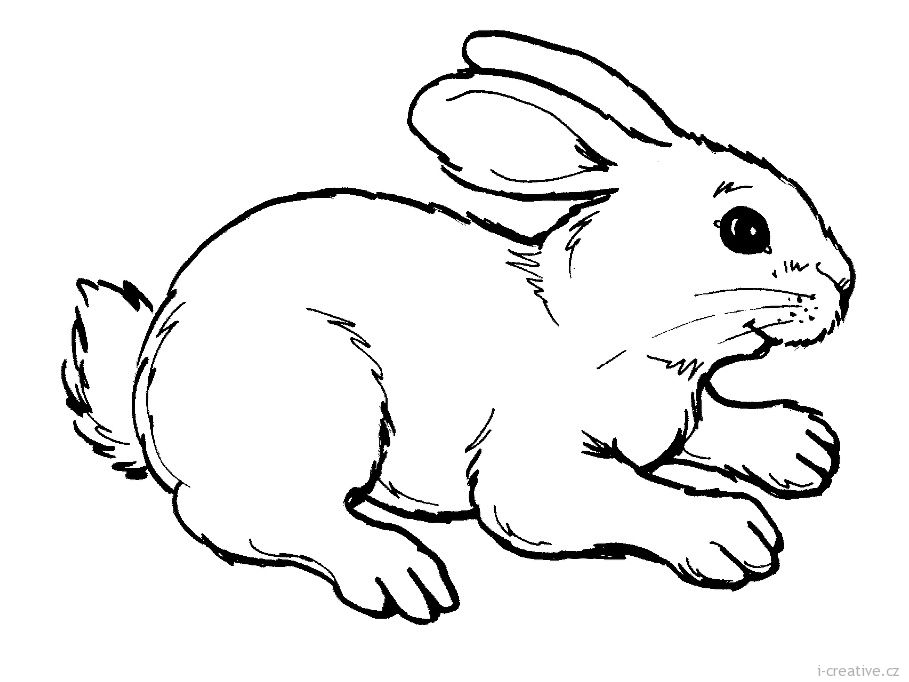 